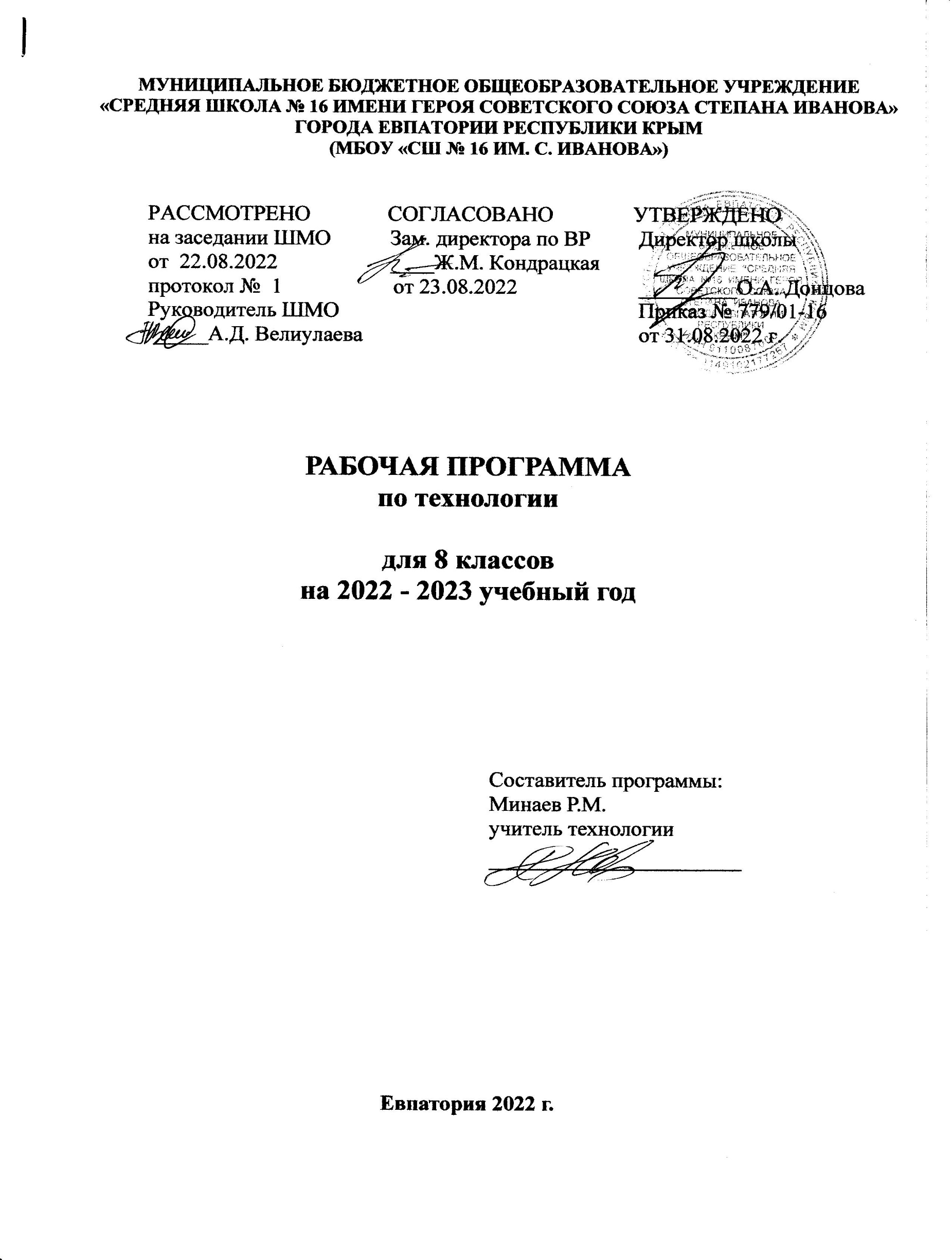 МУНИЦИПАЛЬНОЕ БЮДЖЕТНОЕ ОБЩЕОБРАЗОВАТЕЛЬНОЕ УЧРЕЖДЕНИЕ«СРЕДНЯЯ ШКОЛА № 16 ИМЕНИ ГЕРОЯ СОВЕТСКОГО СОЮЗА СТЕПАНА ИВАНОВА» ГОРОДА ЕВПАТОРИИ РЕСПУБЛИКИ КРЫМ(МБОУ «СШ № 16 ИМ. С. ИВАНОВА»)РАБОЧАЯ ПРОГРАММАпо технологиидля 8 классовна 2022 - 2023 учебный год                                                                                  Составитель программы:Минаев Р.М.учитель технологии__________________   Евпатория 2022 г.Образовательный стандарт: федеральный государственный образовательный стандарт ООО, утвержденный приказом Минобразования РФ от 17.12.2010г № 1897 (с изменениями от 31.12.2015г № 1577)Рабочая программа по технологии составлена на основе авторской программы основного общего образования по направлению «ТЕХНОЛОГИЯ. ТЕХНИЧЕСКИЙ ТРУД» / Под ред. В. М. Казакевича. ООО «Дрофа» 2012 гПланируемые результаты освоения учебного предметаЛичностные результаты 1. Проявление познавательных интересов и творческой активности в данной области предметной      технологической деятельности. 2. Выражение желания учиться и трудиться на производстве для удовлетворения текущих и      перспективных потребностей. 3. Развитие трудолюбия и ответственности за качество своей деятельности. 4.Овладение установками, нормами и правилами научной организации умственного и     физического труда. 5. Самооценка своих умственных и физических способностей для труда в различных сферах      с позиций будущей социализации.6. Планирование образовательной и профессиональной карьеры.7.Осознание необходимости общественно полезного труда как условия безопасной и     эффективной социализации.8. Бережное отношение к природным и хозяйственным ресурсам.9. Готовность к рациональному ведению домашнего хозяйства.10.Проявление технико-технологического и экономического мышления при организации      своей деятельности.Метапредметные результатыПроявление нестандартного подхода к решению учебных и практических задач в процессе моделирования изделия или технологического процесса. Самостоятельное выполнение различных творческих работ по созданию оригинальных изделий декоративно-прикладного искусства. Виртуальное и натурное моделирование художественных и технологических процессов и объектов. Аргументированная защита в устной или письменной форме результатов своей деятельности. Выявление потребностей, проектирование и создание объектов, имеющих потребительную или социальную значимость. Выбор различных источников информации для решения познавательных и коммуникативных задач, включая энциклопедии, словари, интернет-ресурсы и другие базы данных.Использование дополнительной информации при проектировании и создании объектов, имеющих личностную или общественно значимую потребительную стоимость.Согласование и координация совместной познавательно-трудовой деятельности с другими ее участниками.Объективная оценка своего вклада в решение общих задач коллектива.Оценка своей познавательно-трудовой деятельности с точки зрения нравственных, правовых норм, эстетических ценностей по принятым в обществе и коллективе требованиям и принципам.Обоснование путей и средств устранения ошибок или разрешения противоречий в выполняемых технологических процессах.Соблюдение норм и правил культуры труда в соответствии с технологической культурой производства.Соблюдение безопасных приемов познавательно-трудовой деятельности и созидательного труда.Предметные результатыВ познавательной сфере:1) рациональное использование учебной и дополнительной технической и технологической информации для проектирования и создания объектов труда;  оценка технологических свойств материалов и областей их применения;3) ориентация в имеющихся и возможных технических средствах и технологиях создания объектов труда;владение алгоритмами и методами решения технических и технологических задач; распознавание видов инструментов, приспособлений и оборудования и их технологических возможностей;владение методами чтения и способами графического представления технической и технологической информацииприменение общенаучных знаний в процессе осуществления рациональной технологической деятельности;владение способами научной организации труда, формами деятельности, соответствующими культуре труда и технологической культуре производства;применение элементов прикладной экономики при обосновании технологий и проектов.В трудовой сфере: 1)   планирование технологического процесса и процесса труда;организация рабочего места с учетом требований эргономики и научной организации труда;подбор материалов с учетом характера объекта труда и технологии;проведение необходимых опытов и исследований при подборе материалов и проектировании объекта труда;подбор инструментов и оборудования с учетом требований технологии и материально-энергетических ресурсов; планирование последовательности операций и составление технологической карты;выполнение технологических операций с соблюдением установленных норм, стандартов и ограничений;определение качества сырья и пищевых продуктов органолептическими и лабораторными методами;приготовление кулинарных блюд из молока, овощей, рыбы, мяса, птицы, круп и др. с учетом требований здорового образа жизни; формирование ответственного отношения к сохранению своего здоровья;составление меню для подростка, отвечающего требованию сохранения здоровья;заготовка продуктов для длительного хранения с максимальным сохранением их пищевой ценности; соблюдение безопасных приемов труда, правил пожарной безопасности, санитарии и гигиены;соблюдение трудовой и технологической дисциплины;выбор и использование кодов и средств представления технической и технологической информации и знаковых систем (текст, таблица, схема, чертеж, эскиз, технологическая карта и др.) в соответствии с коммуникативной задачей, сферой и ситуацией общения; контроль промежуточных и конечных результатов труда по установленным критериям и показателям с использованием контрольных и мерительных инструментов и карт пооперационного контролявыявление допущенных ошибок в процессе труда и обоснование способов их исправления;документирование результатов труда и проектной деятельности;расчет себестоимости продукта труда.В мотивационной сфере: оценка своей способности и готовности к труду в конкретной предметной деятельности; выбор профиля технологической подготовки в старших классах полной средней школы или профессии в учреждениях начального профессионального или среднего специального обучения; выраженная готовность к труду в сфере материального производства; согласование своих потребностей и требований с другими участниками познавательно-трудовой деятельности; осознание ответственности за качество результатов труда; наличие экологической культуры при обосновании объекта труда и выполнении работ; стремление к экономии и бережливости в расходовании времени, материалов, денежных средств и труда.В эстетической сфере:дизайнерское конструирование изделия;применение различных технологий декоративно-прикладного искусства (роспись ткани,              ткачество, войлок, вышивка, шитье и др.) в создании изделий материальной культуры; моделирование художественного оформления объекта труда; способность выбрать свой стиль одежды с учетом особенности своей фигуры; эстетическое оформление рабочего места и рабочей одежды; сочетание образного и логического мышления в процессе творческой деятельности; создание художественного образа и воплощение его в материале; развитие пространственного художественного воображения; развитие композиционного мышления; развитие чувства цвета, гармонии и контраста  развитие чувства пропорции, ритма, стиля, формы; понимание роли света в образовании формы и цвета; решение художественного образа средствами фактуры материалов; использование природных элементов в создании орнаментов, художественных образов моделей; сохранение и развитие традиций декоративно-прикладного искусства и народных промыслов в современном творчестве; применение художественного проектирования в оформлении интерьера жилого дома, школы, детского сада и др.; применение методов художественного проектирования одежды; художественное оформление кулинарных блюд и сервировка стола; соблюдение правил этикета.В коммуникативной сфере:умение быть лидером и рядовым членом коллектива;формирование рабочей группы с учетом общности интересов и возможностей будущих      членов трудового коллектива;выбор знаковых систем и средств для кодирования и оформления информации в процессе      коммуникации;публичная презентация и защита идеи, варианта изделия, выбранной технологии и др.;способность к коллективному решению творческих задач;способность объективно и доброжелательно оценивать идеи и художественные достоинства      работ членов коллектива;способность прийти на помощь товарищу;способность бесконфликтного общения в коллективе.В физической сфере:  развитие моторики и координации движений рук при работе с ручными инструментами и приспособлениями;  достижение необходимой точности движений и ритма при выполнении различных технологических операций;  соблюдение требуемой величины усилия, прикладываемого к инструменту с учетом технологических требований;  развитие глазомера;  развитие осязания, вкуса, обоняния.Ученик научится: навыкам по подготовке, организации трудовой деятельности на рабочем месте, соблюдения культуры труда;  навыкам созидательной, преобрзующей, творческой деятельности;  навыкам чтения и составления технической документации, измерения параметров в технологии и продукте труда, выбора моделирования, конструирования, проектирования объекта труда и технологии с использованием компьютера, художественного оформления;  основным методам и средствам преобразования и использования материалов, энергии и информации, объектов социальной и природной среды;  умениям распознавать и оценивать свойства конструкционных и природных поделочных материалов;  умениям ориентироваться в назначении, применении ручных инструментов и приспособлений;  навыкам организации рабочего места;  умениям соотносить с личными потребностями и особенностями требования к подготовке и личным качествам человека, предъявляем различными массовыми профессиями;трудовым и технологическим знаниям и умениям по преобразованию и использованию материалов, энергии, информации, необходимым для создания продуктов труда в соответствии с предполагаемыми функциональными и эстетическими свойствами;умениям ориентироваться в мире профессий, оценивать свои профессиональные интересы и склонности к изучаемым видам трудовой деятельности, составлять жизненные и профессиональные планы; навыкам самостоятельного планирования и ведения домашнего хозяйства; культуры труда, уважительного отношения к труду и результатам труда; ответственному отношением к сохранению своего здоровья и ведению здорового образа жизни, основой которого является здоровое питание.Ученик получит возможность научиться:возможности    познавательного,    интеллектуального, творческого, духовно - нравственного, эстетического и физического развития;распространенности изучаемых технологий и орудий труда в сфере производства, сервиса и домашнего хозяйства, отражению в них современных научно - технических достижений и художественного стиля; возможности освоения содержания на основе включения учащихся в разнообразные виды технологической деятельности, имеющих практическую направленность; выбору объектов созидательной и преобразовательной деятельности на основе изучения общественных, групповых или индивидуальных потребностей; возможности реализации общетрудовой, доступной, безопасной практической направленности обучения, наглядного представления методов и средств осуществления технологических процессов.Содержание учебного курсадля 8 классовРаздел 1. Создание изделий из конструкционных и поделочных материалов (14 ч.)Основные теоретические сведенияТехнологические свойства древесины. Виды ящичных угловых соединений. Угловые, серединные и ящичные шиповые соединения, их элементы и конструктивные особенности. Порядок определения размеров ящичного соединения. Приёмы разметки. Способы запиливания шипов, долбления проушин. Декоративная обработка древесины. Перспективные технологии обработки. Виды и способы соединений деталей в изделиях из древесины. Техника прорезной резьбыВиды практической деятельностиРазработка конструкции и выполнение чертежа изделия, заполнение спецификации. Заточка и развод зубьев пил. Правка и доводка лезвий ножей для стругов, стамесок. Изготовление деталей изделия по чертежу с применением ручных инструментов. Расчёт размеров шиповых соединений рамки.  Соединение деталей изделия на шипах с использованием ручных инструментов и приспособлений. Разработка технологической карты на точение фасонной детали. Сборка изделия. Защитная и декоративная отделка изделия. Вычерчивание мозаичных фрагментов. Визуальный и инструментальный контроль качества деталейВарианты объектов трудаШкатулки, шахматы, ящики, полки, вешалка для полотенец, киянка, скамейки, детская мебель, игрушки, модели и игры, дидактические пособия, кормушки, кухонные и бытовые принадлежностиРаздел 2.  Электротехнические работы (2 ч.) Основные теоретические сведения Правила ТБ. Применение электродвигателей. Схемы подключения коллекторного двигателя к источнику тока. Сборка цепи электропривода с низковольтными электродвигателями и коммутационной аппаратурой. Методы регулирования скорости и изменение направления вращения (реверсирования) ротора. ПрезентацииВиды практической деятельностиСборка модели электропривода с двигателем постоянного тока. Подборка деталей. Монтаж цепи модели. Испытание модели. Сборка цепи электропривода с низковольтными электродвигателями и коммутационной аппаратуройВарианты объектов труда
 Модели из деталей конструктора, цепи электропривода с низковольтными электродвигателями и коммутационной аппаратурой     Раздел 3. Технологии ведения дома (3ч.)Основные теоретические сведенияПравила ТБ. Источники семейных доходов и бюджет семьи. Рациональное планирование. Оценка источников доходов семьи. Планирование месячных и годовых расходов семьи. Планирование расходов. Потребительский кредит. Банковские вклады. Изучение цен на рынке товаров и услуг с целью минимизации расходов в бюджете семьи. Санитарно-техническое оборудованиеВиды практической деятельностиПодбор инструментов. Выбор краски. Подбор обоев. Выбор обойного клея под вид обоев. Замена деталей мебели, восстановление шиповых соединений, исправление механических повреждений, реставрация внешнего вида. Инструментов и приспособлений для санитарно-технических работ.Подбор и составление перечня инструментовВарианты объектов трудаОзнакомление с сантехническими инструментами и приспособлениями. Освоение способов работы. Ознакомление с сантехническими инструментами и приспособлениями. Презентации Раздел 4.  Элементы техники (2 ч.)Основные теоретические сведенияПреобразование энергии и её эффективное использование. Энергетические машины. Применение кулачковых, кривошипно-шатунных и рычажных механизмов в машинах. Эффективность использования преобразованной энергии. Преобразование энергии и её эффективное использование.Классификация двигателей. Действие сил в машинахВиды практической деятельностиМодели из деталей конструктораВарианты объектов трудаРешение технических задачРаздел 4.  Профессиональное самоопределение (5 ч.)Основные теоретические сведенияВиды профессий сферы производства и непроизводственной сферы.	Основные признаки квалификации профессий. Профессии, специальности и квалификации работника.	Признаки профессий, классы. Профессиональное образование и профессиональная карьера. Источники получения информации о профессиях и путях профессионального образования. Ознакомление по Единому тарифно-квалификационному справочнику с массовыми профессиями.Специальность, производительность и оплата труда. Выбор и характеристика по справочнику условий поступления и обучения в профессиональном учебном заведении.Профессиональный план. Способности и профпригодность. Личный профессиональный план. Система профессиональной подготовки кадров. Ближние и дальние цели.Оставление личного профессионального плана	Виды практической деятельностиСоставление профессионального плана. Определение ближних и дальних конкретных целей. ПрофессиограммыВарианты объектов труда Личный профессиональный планРаздел 5. Творческая, проектная деятельность (6 ч.)Основные теоретические сведенияПодготовительный этап: правила выбора темы проекта, обоснование темы проекта, историческая и техническая справки, оформление списка литературы, формулировка идеи проекта. Дизайнерская проработка изделия.Конструкторский этап: требования к конструкции изделия, решение конструкторских задач, выбор рациональной конструкции и материала изделия, преобразование и новые формы, документация.Технологический этап: выбор инструментов и технологии изготовления, технологическая документация.  Этап изготовления изделия: организация рабочего места, выполнение технологических операций, культура труда.Заключительный этап: экономическое и экологическое обоснование, рекламное объявление; выводы по итогам работы, письменный учёт по проекту, защита проекта            Виды практической деятельностиПодготовка пояснительной записки. Составление чертежей деталей и технологических карт, их изготовления. Разработка технологической документации. Экономическое и экологическое обоснование. Маркетинг. Реклама. Формы проведения презентации проектаВарианты объектов трудаОпределение себестоимости изделия, её сравнение с возможной рыночной ценой товара. Составление плана изготовления изделия. Изготовление деталей. Защита проекта.  Презентация проектаУчащиеся должны к концу 8 классаУчащиеся научатся: навыкам по подготовке, организации трудовой деятельности на рабочем месте, соблюдения культуры труда;  навыкам созидательной, преобразующей, творческой деятельности;  навыкам чтения и составления технической документации, измерения параметров в технологии и продукте труда, выбора моделирования, конструирования, проектирования объекта труда и технологии с использованием компьютера, художественного оформления;  основным методам и средствам преобразования и использования материалов, энергии и информации, объектов социальной и природной среды;  умениям распознавать и оценивать свойства конструкционных и природных поделочных материалов;  умениям ориентироваться в назначении, применении ручных инструментов и приспособлений;  навыкам организации рабочего места;  умениям соотносить с личными потребностями и особенностями требования к подготовке и личным качествам человека, предъявляем различными массовыми профессиями;трудовым и технологическим знаниям и умениям по преобразованию и использованию материалов, энергии, информации, необходимым для создания продуктов труда в соответствии с предполагаемыми функциональными и эстетическими свойствами;умениям ориентироваться в мире профессий, оценивать свои профессиональные интересы и склонности к изучаемым видам трудовой деятельности, составлять жизненные и профессиональные планы; навыкам самостоятельного планирования и ведения домашнего хозяйства; культуры труда, уважительного отношения к труду и результатам труда; ответственному отношением к сохранению своего здоровья и ведению здорового образа жизни, основой которого является здоровое питание;планировать и выполнять учебные технологические проекты: выявлять и формулировать проблему; обосновывать цель проекта, конструкцию изделия, сущность итогового продукта или желаемого результата; планировать этапы выполнения работ; составлять технологическую карту изготовления изделия; выбирать средства реализации замысла; осуществлять технологический процесс; контролировать ход и результаты выполнения проекта; представлять результаты выполненного проекта: пользоваться основными видами проектной документации; готовить пояснительную записку к проекту; оформлять проектные материалы; представлять проект к защите.Учащиеся получат возможность научиться:возможности познавательного, интеллектуального, творческого, духовно - нравственного, эстетического и физического развития;распространённости изучаемых технологий и орудий труда в сфере производства, сервиса и домашнего хозяйства, отражению в них современных научно - технических достижений и художественного стиля; возможности освоения содержания на основе включения учащихся в разнообразные виды технологической деятельности, имеющих практическую направленность; выбору объектов созидательной и преобразовательной деятельности на основе изучения общественных, групповых или индивидуальных потребностей; возможности реализации общетрудовой, доступной, безопасной практической направленности обучения, наглядного представления методов и средств осуществления технологических процессов;выявлять и формулировать проблему, требующую технологического решения; модифицировать имеющиеся продукты в соответствии с ситуацией, задачей деятельности и в соответствии с их характеристиками разрабатывать технологию на основе базовой технологии; технологизировать свой опыт, представлять на основе ретроспективного анализа и унификации деятельности описание в виде инструкции или технологической карты; оценивать коммерческий потенциал продукта и / или технологии.Тематическое планирование 8 классыКалендарно – тематическое планирование 8 -е классыРАССМОТРЕНО  на заседании ШМОот  22.08.2022протокол №  1Руководитель ШМО _____А.Д. ВелиулаеваСОГЛАСОВАНОЗам. директора по ВР____Ж.М. Кондрацкая от 23.08.2022	УТВЕРЖДЕНО Директор школы _________О.А. Донцова Приказ № 779/01-16 от 31.08.2022 г.№ раздела и темыНаименование разделов и темКол-во часовПроектныеработыIСоздание изделий из конструкционных и поделочных материалов. Декоративно-прикладное творчество (14 ч.)14Тема 1. Изготовление изделий декоративно-прикладного назначения (10 ч.)10Тема 2. Изготовления изделий из металла и искусственных материалов (4 ч.)4IIЭлектротехнические работы 2IIIТехнологии ведения дома 3Тема 1. Бюджет семьи 2Тема 2. Санитарно - технические работы 1IYЭлементы техники 2Тема. Элементы техники 2YПрофессиональное самообразование 5Тема 1. Роль профессии 1Тема 2. Профессиональное образование и профессиональная карьера 1Тема 3. Профессиональный план 1YIПроектные работы (6ч)6ИТОГО341№ п/п урока№ п/п урокаДатаДатаТема урокаВиды практической деятельностипланфактпланфактТема урокаВиды практической деятельностиРаздел 1. Создание изделий из конструкционных и поделочных материалов. Декоративно-прикладное творчество (14 ч)Раздел 1. Создание изделий из конструкционных и поделочных материалов. Декоративно-прикладное творчество (14 ч)Раздел 1. Создание изделий из конструкционных и поделочных материалов. Декоративно-прикладное творчество (14 ч)Раздел 1. Создание изделий из конструкционных и поделочных материалов. Декоративно-прикладное творчество (14 ч)Раздел 1. Создание изделий из конструкционных и поделочных материалов. Декоративно-прикладное творчество (14 ч)Раздел 1. Создание изделий из конструкционных и поделочных материалов. Декоративно-прикладное творчество (14 ч)Тема. Изготовление изделий декоративно-прикладного назначения (10 ч)105.09Правила ТБ. Ящичные угловые соединения  Презентации, изучение теорииМодели из деталей конструктора212.09Разработка конструкции малогабаритной мебели Презентация. Ознакомление с характерными особенностями различных видов мебелиОпределение требований к создаваемому изделию 319.09Изготовление малогабаритной мебелиРазработка эскизов изделий и их декоративного оформленияВыбор материалов с учётом декоративных и технологических свойств, эксплуатационных качеств426.09Изготовление малогабаритной мебелиОпределение последовательности изготовления деталей и сборки изделия503.10 Изготовление малогабаритной мебелиПрезентации, изучение теории610.10 Декоративно-прикладная обработка древесины Презентации717.10Изготовление карандашницы  Изготовление изделия с применением технологий ручной обработки из конструкционных и поделочных материалов824.10Прорезная резьбаДекоративная отделка поверхности изделия  907.11Прорезная резьбаДекоративная отделка поверхности изделия  1014.11Прорезная резьбаДекоративная отделка поверхности изделия  Тема 2. Изготовления изделий из металла и искусственных материалов (4 ч)1121.11Быстрорежущие стали, твёрдые сплавы Презентации, изучение теории1228.11 Пластмассы Презентации1305.12Классификация пластмасс 1412.12Технология обработки пластмасс Изготовление изделия с применением технологий ручной обработки из конструкционных и поделочных материаловРаздел 2.  Электротехнические работы (2 ч)Раздел 2.  Электротехнические работы (2 ч)Раздел 2.  Электротехнические работы (2 ч)Раздел 2.  Электротехнические работы (2 ч)Раздел 2.  Электротехнические работы (2 ч)Раздел 2.  Электротехнические работы (2 ч)Тема. Электротехнические работы (2 ч)1519.12Правила ТБ. Применение электродвигателей  Презентации1626.12Коллекторный двигательСборка цепи электропривода с низковольтными электродвигателями и коммутационной аппаратуройРаздел 3. Технологии ведения дома (3 ч)Раздел 3. Технологии ведения дома (3 ч)Раздел 3. Технологии ведения дома (3 ч)Раздел 3. Технологии ведения дома (3 ч)Раздел 3. Технологии ведения дома (3 ч)Раздел 3. Технологии ведения дома (3 ч)Тема 1. Бюджет семьи (2 ч)1709.01 Доход и бюджет семьи Оценка источников доходов семьи. Планирование месячных и годовых расходов семьи1816.01Планирование расходов Изучение цен на рынке товаров и услуг с целью минимизации расходов в бюджете семьиТема 2. Санитарно - технические работы (1 ч)1923.01Санитарно-техническое оборудование Инструменты санитарно-технические  Презентации. Ознакомление с сантехническими инструментами и приспособлениямиРаздел 4. Элементы техники (2 ч)Раздел 4. Элементы техники (2 ч)Раздел 4. Элементы техники (2 ч)Раздел 4. Элементы техники (2 ч)Раздел 4. Элементы техники (2 ч)Раздел 4. Элементы техники (2 ч)Тема. Элементы техники (2 ч)2030.01Применение кулачковых и рычажных механизмов Модели из деталей конструктора2106.02Использования преобразованной энергииПреобразование энергии и её использованиеРаздел 5. Профессиональное самообразование (5 ч)Раздел 5. Профессиональное самообразование (5 ч)Раздел 5. Профессиональное самообразование (5 ч)Раздел 5. Профессиональное самообразование (5 ч)Раздел 5. Профессиональное самообразование (5 ч)Раздел 5. Профессиональное самообразование (5 ч)Тема 1. Роль профессии (1 ч)2213.02Виды профессий Основные признаки квалификации профессий Признаки профессий, классыТема 2. Профессиональное образование и профессиональная карьера (2 ч)2320.02Информации о профессиях Выбор и характеристика по справочнику условий поступления и обучения в профессиональном учебном заведении2427.02Профессиональное образование и профессиональная карьера. Источники получения информации о профессиях и путях профессионального образования(8-А) Тема 3. Профессиональный план (2 ч)2506.03Способности, профпригодность.Способности и профпригодность. Ближние и дальние цели2613.03Профессиональный планПрофессиональный план. Личный профессиональный планРаздел 6. Проектные работы (8 ч)Раздел 6. Проектные работы (8 ч)Раздел 6. Проектные работы (8 ч)Раздел 6. Проектные работы (8 ч)Раздел 6. Проектные работы (8 ч)Раздел 6. Проектные работы (8 ч)2727.03Творческий проектДизайнерская проработка изделия2803.04Конструкторский этап Составление технологических карт их изготовления2910.04Технологический этапИзготовление деталей3024.04Экономическое и экологическое обоснование. Маркетинг. РекламаОпределение себестоимости изделия, её сравнение с возможной рыночной ценой товара3115.05Презентация. Защита проекта Презентация проекта                         (8-А) 3222.05Презентация. Защита проекта Презентация проекта                         (8-А) 